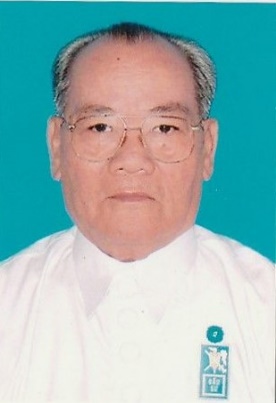 THUYẾT TRÌNHCỦA NGÀI ĐẦU SƯ THƯỢNG TÁM THANHCHƯỞNG QUẢN HỘI THÁNHCAO ĐÀI TÒA THÁNH TÂY NINHTẠI HỘI NGHỊ TÂN TÔN GIÁO QUỐC TẾ CESNURĐẠI HỌC DUY TÂM THÁNH GIÁO  NGÀY 19/06/2018* * *Kính thưa : -Ngài Hỗn Nguyên Thiền Sư, Tổng Chủ Duy Tâm Thánh Giáo-Ngài Massimo Introvigne và Bà Fiona Chang, đồng Chủ Tọa Hội Nghị CESNUR -Toàn thể quý Lảnh Đạo Tôn Giáo cùng quý Quan kháchKính thưa quý Ngài và quý vị,Tôi, Đầu Sư Thượng Tám Thánh (Thế danh Nguyễn Thành Tám), Chưởng Quản Hội Thánh Cao Đài Tòa Thánh Tây Ninh tại Việt Nam và các thành viên Chức sắc cấp cao Hội Thánh rất vinh hạnh được Ngài Hỗn Nguyên Thiền Sư, Tông Chủ Duy Tâm Thánh Giáo Đài Loan mời tham dự Hội nghị Tân Tôn Giáo Quốc Tế (Cesnur) từ ngày 18 đến 23 tháng 6 năm 2018 tại Duy Tâm Thánh Giáo Bát Quái Thành, tôi xin có lời thăm hỏi thân tình, lời chào mừng trân trọng, tốt đẹp và nồng nhiệt nhất đến với tất cả quý Ngài và quý vị hiện diện hôm nay. Đây là lần thứ hai Lãnh đạo Hội Thánh Cao Đài Tòa Thánh Tây Ninh tại nước Việt Nam chính thức đến Đài Loan, nhưng là lần thứ nhất hân hạnh đến thăm thăm Duy Tâm Thánh Giáo Đài Loan và tham dự Hội nghị CESNUR 2018.Để Quý Thánh Giáo và Hội nghị hiểu biết về Nền Tôn Giáo Cao Đài, tên gọi tắt của Đại Đạo Tam Kỳ Phổ Độ Tòa Thánh Tây Ninh tại nước Việt Nam, tôi xin được khái quát về sự hình thành và phát triển của Đại Đạo Tam Kỳ Phổ Độ Tòa Thánh Tây Ninh để cùng nhau chia sẻ. ĐẠI ĐẠO TAM KỲ PHỔ ĐỘ (gọi tắt là Đạo Cao Đài) là một nền Tân Tôn giáo do thần cơ diệu bút của Đức Ngọc Hoàng Thượng Đế lập ra, chính Ngài làm Giáo chủ và khiêm nhượng xưng là Thầy. Cao Đài có nghĩa là cái đài cao nhứt của ngôi Thái Cực, tức là đài ngự của Đức Thượng Đế.Cách đây 93 năm, vào ngày 15 tháng 10 năm Bính Dần (19 tháng 11 năm 1926) Đạo Cao Đài chính thức thành lập với một đại lễ cực kỳ long trọng tại tỉnh Tây Ninh nước Việt Nam, giữa hàng vạn Tín đồ tham dự.Tôn chỉ của Đạo Cao Đài phù hợp với Tam Giáo (Nho giáo, Lão giáo, Phật giáo) và Ngũ Chi Đại Đạo (Nhơn đạo, Thần đạo, Thánh đạo, Tiên đạo, Phật đạo). Tôn chỉ nầy hòa hợp các lý thuyết chơn chánh từ xưa hiệp với đạo lý ngày nay, lập thành một Tân Giáo Lý, một triết lý đại đồng, hầu xây dựng một nền tảng tinh thần đạo đức, thích hợp với tín ngưỡng và trình độ tấn hóa của nhơn loại.ADDRESS DELIVEREDBY HIS EMINENCE CARDINAL THUONG TAM THANH,CHAIRMAN OF CAO DAI SACERDOTAL COUNCILOF TAY NINH HOLY SEEAT THE 2018 CESNUR CONFERENCE,WEIXIN COLLEGE – JUNE 19th, 2018                                                                   Ω Ω Ω-His Holiness Grand Master HUN YUAN, Leader of Weixin Shengjiao -Professor Massimo Introvigne and Madam Fiona Chang, Co-Chairs of Cesnur 2018 Conference-Distinguished Religious Leaders and Guests.I, Cardinal Thuong Tam Thanh (secular name: Nguyen Thanh Tam), Chairman of the Cao Dai Sacerdotal Council, along with high dignitaries members of the Council, are very honored and privileged to be invited by H.H Grand Master Hun Yuan, Founder and Leader of Weixin Shengjiao, to attend the Cesnur 2018 Conference from 18th June to 23rd June 2018.  On behalf of the Sacerdotal Council of Cao Dai Tay Ninh Holy See, we would like to extend to all of you present today our warmest greetings and best wishes.This is the second time the Cao Dai Sacerdotal Council of Tay Ninh Holy See has paid an official visit to Taiwan, but it is the first time we have visited Weixin Shengjiao and attended the CESNUR Conference.On this occasion, we would like to present to you a brief overview on the founding and development of our religion, Đại Đạo Tam Kỳ Phổ Độ Tòa Thánh Tây Ninh Việt Nam (literally translated: The Third Great Universal Religious Amnesty, or the Great Way of Third Universal Salvation, Tay Ninh Holy See, Viet Nam).ĐẠI ĐẠO TAM KỲ PHỔ ĐỘ (also called the Cao Dai Religion) is a new religion founded through spiritist messages by God, who called Himself “Head of the Religion” as well as the modest self designation as ‘Master (or Teacher).’ Cao Dai means the highest tower in God’s kingdom, which is where God reigns.Ninety-Three (93) years ago, on the 15th of October in the lunar year of the Tiger (November 19th, 1926), the Cao Dai Religion was officially founded in an extremely solemn ceremony which was held in Tay Ninh Province, Viet Nam, and witnessed by millions of Cao Dai followers from all over Viet Nam. The Caodaist doctrine associates itself with the three main Religions (Confucianism, Taoism and Buddhism) and with the Five Branches of the Great Way (Confucianism, Geniism, Christianity, Taoism, Buddhism). This doctrine is a fusion of past true doctrines with present-day moral standards, which creates a newer doctrine and a universal philosophy; the aim of which is to establish a solid morally spiritual platform in order to meet the religious demand and progressing knowledge of humanity.Câu liễn ghi hai bên cửa vào Tòa Thánh Tây Ninh viết :       “CAO THƯỢNG CHÍ TÔN, ĐẠI ĐẠO HÒA BÌNH DÂN CHỦ MỤC          ĐÀI TIỀN SÙNG BÁI, TAM KỲ CỘNG HƯỞNG TỰ DO QUYỀN” đã nói rõ một phần về chủ nghĩa của Đạo Cao Đài là bác ái, chí thành, hòa bình và công lý. Đức Thượng Đế lập ra Đạo Cao Đài, cứu cánh là mở rộng con đường giải thoát cho linh hồn khỏi luân hồi. Con đường cứu cánh tuy được Thượng Đế mở ra cho người hành đạo để tự giải thoát mình bằng cách phổ độ chúng sanh, lập công bồi đức, là điều kiện tối yếu của cơ đắc đạo. Phổ độ nhơn sanh là người hành đạo vừa phục vụ chúng sanh, vừa lập vị thiêng liêng cho mình. Và cơ cứu thế của Đại Đạo chỉ thuần hướng về mặt Tín ngưỡng thiêng liêng.Về mặt luân lý. Đạo Cao Đài nhắc nhở con người về bổn phận đối với mình, đối với gia đình ; đối với xã hội là một gia đình lớn hơn, và đối với nhơn loại là một gia đình đại đồng. Đạo Cao Đài khuyên không vì danh lợi, quyền tước, tránh những xa hoa phù phiếm, tóm lại là giải thoát mọi ràng buộc về vật chất để cầu toàn hạnh phúc cho tâm hồn.Đạo Cao Đài dạy tôn sùng Đức Thượng Đế (chủ về phần Dương) là Đấng hóa sanh muôn loài vạn vật ; Đức Diêu Trì Kim Mẫu (chủ về phần Âm), và tin tưởng các Đấng Thiêng liêng cao thượng siêu hình. Đạo Cao Đài duy trì sự thờ cúng tổ tiên nhưng khuyến khích cúng phẩm là toàn chay (thực vật), lễ tang không đốt giấy tiền vàng mã, và đồ dùng âm phủ.Đạo Cao Đài tin tưởng có linh hồn bất diệt, có luân hồi quả báo là cơ thưởng phạt công bình của thiêng liêng.Đạo Cao Đài hòa hợp với tất cả các tôn giáo, vì quan niệm rằng tất cả tôn giáo mặc dù có danh gọi khác nhau nhưng đều do Thượng Đế lập ra, và xem nhơn loại đều là anh em đồng sanh.Về mặt Công Truyền, Đạo Cao Đài dạy trì trai thủ giới, lánh dữ làm lành, biết bổn phận công dân trong nước, bổn phận làm người trong khuôn viên đạo đức.Đạo Cao Đài quý trọng sự cần lao, từ Tín Đồ đến Chức Sắc đều phải siêng năng làm việc, nhờ đó mà mọi người được ấm no, đạo đức được phát triển, xã hội được tiến bộ.Đạo khuyên con người phải tri túc, tuân thủ kỷ luật, sống thanh bạch và đầy lòng tha thứ, đoàn kết và giúp đỡ lẫn nhau. Vì rằng biết đủ thì thường vui, giữ kỷ luật thì không sai phạm, tự do chơn chánh tức là giữ được chữ “hòa” từ gia đình đến xã hội, sống trong sạch thì nhơn phẩm được quý trọng, tha thứ để lấy đức độ làm người, đoàn kết giúp lẫn tạo thành sức mạnh để phổ độ chúng sanh, nâng cao cuộc sống.The motto of the Cao Dai Religion is Humanity, Sincerity, Peace and Justice. The two parallel sentences on both sides of the main entrance to the Cao Dai Holy See display this motto:                          CAO THƯỢNG CHÍ TÔN, ĐẠI ĐẠO HÒA BÌNH DÂN CHỦ MỤC                          ĐÀI TIỀN SÙNG BÁI, TAM KỲ CỘNG HƯỞNG TỰ DO QUYỀN(Literally, this means “From the Supreme Palace, God the Father founded a universal religion which aims at bringing Peace and Democracy. In worshipping the Supreme Being, the Third Period of Amnesty brings to Humanity endless freedom”).God established the Cao Dai Religion with the deliberate aim of widening the Great Way to free human beings from the cycle of reincarnation. However, despite being guided by God, Cao Dai followers must rescue themselves first by performing universal salvation, contributing good works to the religion and upholding the religion’s virtues. All of these undertakings are essential requirements for gaining enlightenment. While performing universal salvation, Cao Dai members are both serving humanity and establishing an eternal position for themselves. Salvation in Cao Dai mostly hinges on faith in the divine.From a moral point of view, the Cao Dai religion reminds people of their duties towards themselves, their family, their society (our broader family), and towards humanity itself which is the universal family. The Cao Dai religion preaches disinterest in honours, riches, fame, and luxuries. In other words, this disinterest frees people from servitude to matter, and thereby allows them to seek in spirituality the full quietude of their souls.The Cao Dai religion recommends the adoration of God, the Father of All living creatures (Representative of Yang), the Holy Mother (representative of Yin), and the veneration of Superior Spirits. Cao Dai teaches people to worship their ancestors and encourages them to present on the altar only vegetarian offerings (vegetables) and forbids the burning of votive papers and other materials associated with the underworld.The Cao Dai religion believes in the existence of souls and in the wheel of reincarnation; all of which operate according to karmic law. .The Cao Dai religion finds harmony with other religions, believing that all religions on Earth, though different in name, are all established by the Supreme Being. Therefore, Cao Dai members treat all human beings like brothers and sisters of the same parents.From an exoteric point of view, the Cao Dai religion teaches people to practise a vegetarian diet, not commit immoral acts, perform good deeds, and fulfill their duties as a good citizen with regards to moral ethics. The Cao Dai religion places a high value upon hard work and diligence. All disciples from ordinary followers to high-ranking dignitaries must be hard-working in order to ensure that everybody is well fed, that morality is accumulated, and that society progresses. The Cao Dai religion advises its followers to be self-satisfied and disciplined, to pursue a life filled with pureness and forgiveness and to unite and support one another because being content with what we have leads to happiness; being disciplined prevents us from committing sins; performing righteous freedom means maintaining harmony within the family and extending it to broader society; living purely keeps our virtues clean; forgiving leads to succouring others through our good virtues and uniting helps accumulate strength in order to perform universal salvation and increase living standards. Về mặt Tâm Truyền, Đạo Cao Đài giảng giải những yếu lý về hình nhi thượng học, và phương pháp tu luyện đến chổ minh tâm kiến tánh. Đạo Cao Đài cũng có mật truyền bí pháp, nhờ đó mà linh hồn được siêu thoát.Đức Thượng Đế là Đấng Toàn Năng, toàn tri, vô cùng siêu việt, trí phàm không thể tưởng tượng được cái Linh thể ra sao, nhưng Đạo Cao Đài tin tưởng mạnh mẽ ở Ngài, và chỉ vào cái động thể của Ngài làm căn cứ cho sự tin tưởng điều đó.Đạo tuy vô hình, nhưng phải có hữu vật để phô bày cái dụng mà thiệt hành cái thể. Do đó Đạo Cao Đài lấy biểu tượng Thiên Nhãn để tôn thờ Thượng Đế.Về hình thức, Thánh Tượng Thiên Nhãn chỉ là một biểu tượng tôn kính, tượng trưng Tôn giáo về mặt hữu vi. Nhưng xét về tinh thần thì lại có nhiều ý nghĩa sâu xa.Đức Thượng Đế dạy : “Chưa phải hồi các con biết đặng tại sao vẽ ‘Thánh tượng Con Mắt’ mà thờ Thầy, song Thầy nói sơ lược cho hiểu chút đỉnh : Nhãn thị chủ tâm. Lưỡng quang chủ tể. Quang thị Thần, Thần thị Thiên. Thiên dã ngã giã”. Thần là khiếm khuyết của cơ mầu nhiệm siêu phàm nhập thánh  ... , lập ‘Tam Kỳ Phổ Độ’ Thầy cho Thần hiệp với tinh khí đặng đủ Tam bửu...”. Vả chăng, con mắt là chủ thị quan, tức là biểu hiệu sự quan sát cái tâm thức của mình cho thiệt tinh vi, đặng lo đoạn tuyệt tam nghiệp (Ý nghiệp, Thân nghiệp, Khẩu nghiệp), lục căn (Nhãn căn, Nhỉ căn, Tỷ căn, Thiệt căn, Thân căn, Ý căn) mà trở về nguyên bổn.Lại nữa, hồi Nhứt kỳ và Nhị kỳ Phổ độ, Đức Thượng Đế chiết Chơn linh giáng trần lập Đạo, còn Tam kỳ Phổ độ Đức Chí Tôn chỉ dùng huyền diệu cơ bút mà dựng nền Chánh Giáo ; ấy là một cuộc bán hữu hình, nên thờ Đức Chí Tôn Thượng Đế bằng Thiên Nhãn cũng là cách thờ bán hữu hình đó vậy.Hội Thánh Cao Đài Tòa Thánh Tây Ninh là một nhóm lương sanh do Đức Chí Tôn tuyển hiệp làm một, dùng huyền diệu thiêng liêng cơ bút lúc ban sơ dạy dỗ từng người, trước un đúc nơi lòng một khiếu Từ bi cho tâm thành, có tình ái vật, ưu sanh, để làm lợi khí cơ phổ độ nhơn sanh, được  Đức  Chí  Tôn ban Tân Luật, Pháp Chánh truyền là bộ luật gốc của Đạo Cao Đài, để Chức sắc, Tín đồ tu hành, thực hiện nghi lễ tôn giáo, xây dựng hệ thống tổ chức hành đạo đúng với Chơn truyền.Đạo Cao Đài Tòa Thánh Tây Ninh lấy sự thương yêu làm nền tảng, lấy nhân nghĩa làm phương châm, lấy phụng sự chúng sanh làm hành động, lấy sự cứu rỗi các chơn linh làm cứu cánh, phấn đấu cho nền hòa bình và công bằng xã hội, nhằm mục đích phục vụ dân tộc, tổ quốc, nhân loại và chúng sanh … Qua đó người Tín đồ Cao Đài phải giữ giới. Giới là những điều răn cấm phải giữ, những điều luật phải tuân để tu dưỡng cho trúng đích như : Bất Sát sanh,  Bất Du đạo, Bất Tà dâm, Bất Tửu nhục, Bất Vọng ngữ . Bậc tu hành mà giữ trọn giới cấm thì lòng được sạch không, chẳng còn vọng tưởng đến việc phàm trần khoái lạc. Lòng được sạch không thì ý tưởng hết tham sân, hết phát khởi nơi tâm những vọng niệm sát sanh, đạo tặc, tà dâm, nơi cửa miệng không còn thoát ra những lời giả dối, gạt gẫm hoặc vu khống người khác, tránh được những chướng ngại làm cho con người phải chịu luân trầm nơi biển khổ, sông mê.From an esoteric point of view, the Cao Dai Religion teaches the essential requirements for metaphysical attractions, and the methods of self-cultivation to reach enlightenment. The Cao Dai Religion has its own secret esoteric methods on which the soul relies to reach Nirvana.God is such an omnipotent, omniscient and extremely supernatural Spirit that a vulgar mind can hardly understand and visualize what HE looks like. However, Cao Dai disciples strongly believe in HIM, and just seeing all surrounding matters confirms that belief.  The Way is invisible. Nevertheless, there must be material objects to show their usefulness in order to create symbolic icons. Therefore, Cao Dai Religion chose the symbol of the Divine Eye to represent God and enable the worship of God.From a materialistic view, the Divine Eye is merely a respectful symbol, representing the religion in this material world, but in terms of spiritual perspective, it means much more. God has taught:“It is not time to understand the full meaning of the Divine Eye, but I will briefly explain this to you: The Eye is the principle of the heart: Two sources of light (Yin and Yang) are the Master; Light is the spirit; the spirit is God; God is Myself. After the Dao (Way) was closed, there had been a lack of  spirit in the miraculous mechanism of enlightenment. With this third salvation, I will allow the Than (spirit) to be unified with the Tinh (physical matter) and the Khi (emotions), leading to a unification of the three elements, which is itself the miraculous mechanism of enlightenment.” (Divine Message dated February 25th, 1926)Moreover, the Eye is the master of sight, which is the symbol for looking into its conscience sophisticatedly in order to get rid of the three sins (caused by thought, body and speech) as well as the six senses (sight, hearing, smell, taste, touch, thought), so that people could return to their primordial origin.It may be worth recalling that in the First and Second periods of universal salvation, God divided His spirit to incarnate into this material world to establish the Way. However, in this third Salvation, God used Spiritism to establish the Great Way; these are called semi-tangible methods, so worshipping God via the Divine Eye can also be called a semi-tangible form of worship. The Sacerdotal Council consists of a group of disciples chosen and united by God. In the very early days of the religion, God used divine spiritist messages to teach each of them, forging them to have mercy in order to have a pure heart and to be kind to all living beings, making it a necessary tool to spread the religion and to save humanity. The Sacerdotal Council exclusively manages the Religion, from which God established the Phap Chanh Truyen (The Religious Constitution of Caodaism) and the Tan Luat (The New Canonical Law). Both the Phap Chanh Truyen and the Tan Luat are the Religion’s original laws, based on which dignitaries and all disciples perform religious rituals and establish the organizational structure to manage their religious duties to conform with the original tenets, to designate their ranks as instructed by God. The Cao Dai religion considers affection as its basis, benevolence and righteousness as its motto, serving human beings as the action and saving souls the target. We all strive for peace and social justice in order to serve our people, our country, human beings and all living beings. That’s why, once converted and baptized into the religion, believers must cultivate themselves by improving their attitudes and observing the Five Interdictions: Not Killing, Not Stealing, Not Committing Lewds Acts, Not Indulging excess Alcohol and Not Lying. Those who lead a religious life and observe the interdictions well are able to purify their souls and resist materialistic desires. Pure souls stop their greed and anger and prevent involvement in killing, stealing, and being adulterous. They no longer utter lies, cheat, or slander. As a result, they avoid the three sins (caused by thought, body, and speech), which cause people suffering from within the ocean of human pain and river of passionsĐền Thánh là Tổ Đình Trung ương của Đạo Cao Đài, tọa lạc tại Thị Trấn Hòa Thành, huyện Hòa Thành tỉnh Tây Ninh tại nước Việt Nam, là một công trình kỹ thuật kiến trúc độc đáo, biểu tượng Bạch Ngọc Kinh tại thế, được tiến hành xây dựng tạm vào năm 1927, đến năm 1931 khởi công xây dựng chính thức, năm 1947 việc xây dụng hoàn thành, tổ chức lễ khánh thành và năm 1955, thể hiện ý nguyện của người Tín đồ Cao Đài với đức tin tuyệt đối nơi Đức Chí Tôn Ngọc Hoàng Thượng Đế.Đền Thánh nằm trong khu vực Nội ô Tòa Thánh, có diện tích một cây số vuông (1.000.000m2) với nhiều công trình kiến trúc tôn giáo như : Đền Thánh, Giáo Tông Đường, Hộ Pháp Đường, Nam, Nữ Đầu Sư Đường, Báo Ân Từ ... và các cơ quan cho chức sắc hành đạo tại Tòa Thánh. Số Tín đồ Cao Đài Tòa Thánh Tây Ninh hiện nay có trên năm triệu, hàng trăm Họ đạo cơ sở tại Việt Nam, với hàng trăm ngôi Thánh Thất và hàng trăm ngôi Điện Thờ Phật Mẫu là nơi thờ tự của đồng đạo sở tại, hàng ngàn Chức Sắc và Chức Việc  nam, nữ đang hành đạo, và có khoảng hàng chục ngàn Tín đồ ở rải rác các nước trên thế giới.Vào năm Canh Thìn – 2000 Hội Thánh chính thức tái lập việc hành đạo tại Thủ đô Phnom Pênh Vương quốc Campuchia, và Chính phủ Hoàng gia Vương quốc Campuchia nhiệt tình giúp đỡ. Đồng thời ở nhiều nước trên thế giới, như ở Pháp, Mỹ, Canada, Úc, số Chức sắc, Chức việc và Tín đồ Đạo Cao Đài đã hợp nhau lại xây dựng nhiều Thánh Thất để làm nơi thờ tự và sinh hoạt Đạo sự. Đặc biệt là ở Hoa Kỳ và Úc, các tín đồ nơi đây xây dựng một số Thánh Thất tại các Bang, theo mẫu kiến trúc của Hội Thánh Cao Đài Tòa Thánh Tòa Thánh Tây Ninh tại Việt Nam.Tiếp theo đây, chúng tôi xin trình chiếu một đoạn phim ngắn về Tòa Thánh Tây Ninh và một vài hoạt động tôn giáo đế quý vị tường lãm và hiểu thêm về tôn giáo Cao Đài. Kính chúc toàn thể quý vị hiện diện hôm nay luôn hạnh phúc và thăng tiến.    Xin cám ơn.                                           Đài Loan, ngày 19 tháng 6 năm 2018           Đầu Sư THƯỢNG TÁM THANH         (Nguyễn Thành Tám)The Holy See is the Central Temple – origin of the Cao Dai Religion. The Holy See, located in Hoa Thanh District, Tay Ninh Province, Vietnam, is a unique architectural structure which is considered to be the White Pearl Palace on Earth. It was originally built in 1927 but it took until 1931 for the Holy See to be officially start the building process. In 1947, the Holy See was fully completed but inaugurated only in 1955. It represents the Cao Dai disciples’ wishes to having a place to worship the Supreme Being.The Holy See’s total surrounding area is 1 square km (1,000,000 m2) in which there are numerous religious architectural structures such as the Holy See, the Pope’s Residence, Ho Phap’s Residence, Residences for both the male and female Cardinal, the Holy Mother Temple, and other administrative offices for dignitaries.  Nowadays, according to the most recent statistics, Cao Dai has more than five million followers, a hundred local parishes with temples in Vietnam as well as a hundred Holy Mother Temples. We have thousand of male and female dignitaries working for the religion, with many thousands of adepts spreading around the world. In the year Canh Thin (the year of the Dragon) - 2000, the Sacerdotal Council officially re-established all religious activities in Phnom Penh, capital city of the Kingdom of Cambodia, thanks to enthusiastic assistance from the Royal Government of Cambodia. Concurently, in several countries in the world such as France, the USA, Canada and Australia, Cao Dai sub-dignitaries and followers together came to build several Cao Dai Temples which are used as places of worship and perform religious activities. Especially in the USA and Australia, Cao Dai followers have built a few temples in different states based on architectural designs approved by the Sacerdotal Council of the Cao Dai Holy See in Tay Ninh, Viet Nam.  In conclusion, to have a better and clearer understanding of our religion, I would like to take this opportunity to show you a brief video about the Holy See and some of its religious activities.I wish all of you present today many Happiness and Success in your life. Thank you very much.                                                                           	                    	                     Taiwan, June 19th, 2018                                                                                   Cardinal Thuong Tam Thanh                                                                                       (Nguyen Thanh Tam)